Supplementary Material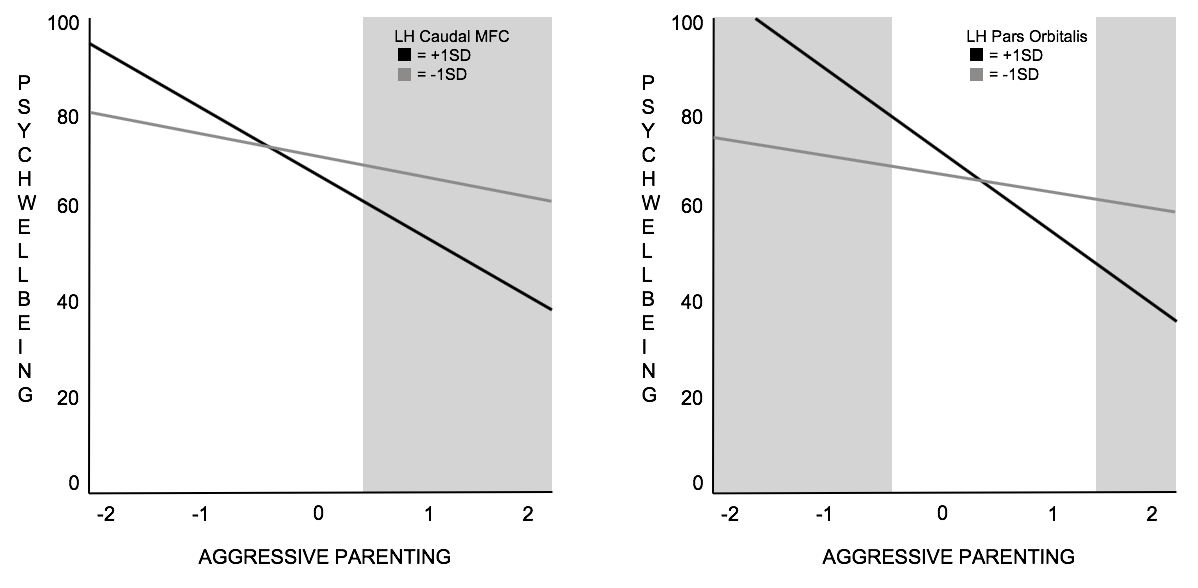 Figure S1Adolescent psychological well-being predicted by aggressive maternal parenting and structural brain development of the left caudal middle frontal cortex (left), and left pars orbitalis (right). Neither model met criteria for either diathesis-stress or differential susceptibility; however, reduced cortical thinning was associated with higher sensitivity to aggressive parenting, consistent with models that did satisfy Roisman criteria.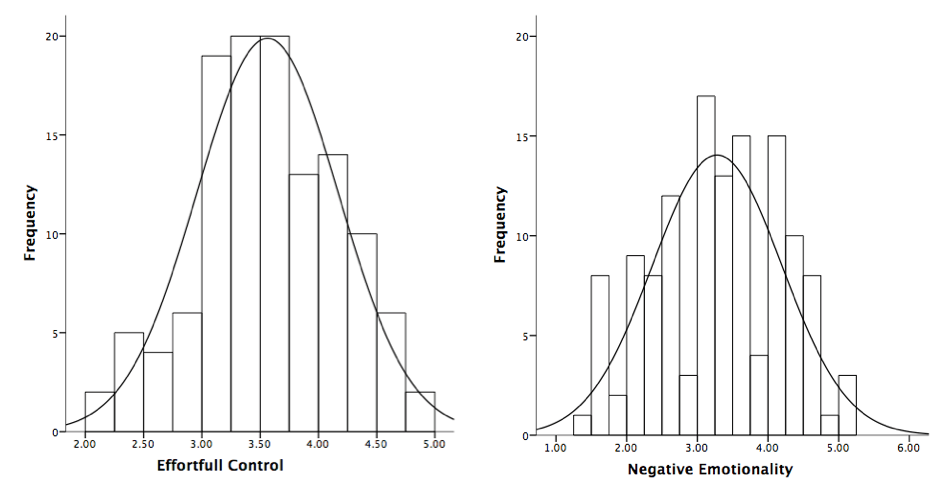 Figure S2Distributions for the temperament variables effortful control (left), which was normally distributed, and negative emotionality (right), which approximated a normal distribution.Table S1Subcortical and cortical brain regions used in statistical analysis. Linear mixed models were used to calculate brain change variables (random slopes) for each region. Coefficient and SE of the fixed effect age term are listed from these analyses. LH: left hemisphere. RH: right hemisphere.Table S1Subcortical and cortical brain regions used in statistical analysis. Linear mixed models were used to calculate brain change variables (random slopes) for each region. Coefficient and SE of the fixed effect age term are listed from these analyses. LH: left hemisphere. RH: right hemisphere.Table S1Subcortical and cortical brain regions used in statistical analysis. Linear mixed models were used to calculate brain change variables (random slopes) for each region. Coefficient and SE of the fixed effect age term are listed from these analyses. LH: left hemisphere. RH: right hemisphere.Table S1Subcortical and cortical brain regions used in statistical analysis. Linear mixed models were used to calculate brain change variables (random slopes) for each region. Coefficient and SE of the fixed effect age term are listed from these analyses. LH: left hemisphere. RH: right hemisphere.Table S1Subcortical and cortical brain regions used in statistical analysis. Linear mixed models were used to calculate brain change variables (random slopes) for each region. Coefficient and SE of the fixed effect age term are listed from these analyses. LH: left hemisphere. RH: right hemisphere.LHRHCoefficientStandard errorCoefficientStandard errorSubcortical regionsSubcortical regionsSubcortical regionsSubcortical regionsSubcortical regionsAccumbens -5.611.37-3.671.08Caudate -14.716.11-29.435.37Putamen -37.699.90-34.927.05Pallidum36.053.2027.453.22Hippocampus 13.603.9424.794.04Amygdala17.222.4812.852.40Cortical regionsCortical regionsCortical regionsCortical regionsCortical regionsCaudal ACC-.02.003-.03.003Caudal MFG2.84.01-.02.002Lateral OFC-.03.0022.92.01Medial OFC-.03.003-.03.002Pars opercularis-.03.003-.04.002Pars orbitalis 3.05.02-.02.003Pars triangularis 2.74.01-.04.003Rostral ACC-.02.003-.03.003Rostral MFG-.04.002-.07.002Superior FG-.03.01-.04.002Frontal pole-.02.01-.01.01Table S2Correlations between random effect scores (random slopes listed in Table S1) and traditional difference scores (T3-T1) for subcortical and cortical brain regions. LH: left hemisphere. RH: right hemisphere.Table S2Correlations between random effect scores (random slopes listed in Table S1) and traditional difference scores (T3-T1) for subcortical and cortical brain regions. LH: left hemisphere. RH: right hemisphere.Table S2Correlations between random effect scores (random slopes listed in Table S1) and traditional difference scores (T3-T1) for subcortical and cortical brain regions. LH: left hemisphere. RH: right hemisphere.LHRHCorrelation Correlation Subcortical regionsSubcortical regionsSubcortical regionsAccumbens .97*.99*Caudate .96*.96*Putamen .96*.99*Pallidum.96*.99*Hippocampus .77*.92*Amygdala.92*.99*Cortical regionsCortical regionsCortical regionsCaudal ACC.99*.99*Caudal MFG.99*.98*Lateral OFC.91*.97*Medial OFC.99*.97*Pars opercularis.85*.99*Pars orbitalis .97*.94*Pars triangularis .98*.98*Rostral ACC.99*.99*Rostral MFG.91*.91*Superior FG.99*.97*Frontal pole.98*.98**p < .05*p < .05*p < .05Table S3Results for all regression models for positive and aggressive parenting in prediction of depressive symptoms and psychological well-being. Table S3Results for all regression models for positive and aggressive parenting in prediction of depressive symptoms and psychological well-being. Table S3Results for all regression models for positive and aggressive parenting in prediction of depressive symptoms and psychological well-being. Table S3Results for all regression models for positive and aggressive parenting in prediction of depressive symptoms and psychological well-being. Table S3Results for all regression models for positive and aggressive parenting in prediction of depressive symptoms and psychological well-being. Table S3Results for all regression models for positive and aggressive parenting in prediction of depressive symptoms and psychological well-being. Table S3Results for all regression models for positive and aggressive parenting in prediction of depressive symptoms and psychological well-being. Table S3Results for all regression models for positive and aggressive parenting in prediction of depressive symptoms and psychological well-being. Table S3Results for all regression models for positive and aggressive parenting in prediction of depressive symptoms and psychological well-being. Y-InterceptParentingParentingBrain structureBrain structureParenting-by-brainParenting-by-brainOverall modelβ0β1tβ2tβ3tPositive maternal parentingDepressive symptomsLeft accumbens 17.46*-0.73-0.79-0.16-1.32-0.02-0.16R2 = .11, F(5, 113) = 4.29*Right accumbens 17.34*-0.91-0.980.610.670.500.47R2 = .10, F(5, 113) = 3.84*Left caudate 17.35*-0.94-1.02-0.01-0.32-0.03-0.70R2 = .10, F(5, 113) = 3.70*Right caudate17.43*-1.00-1.08-0.06-0.120.260.33R2 = .10, F(5, 113) = 4.18*Left putamen 17.43*-0.89-0.94-0.02-0.66-0.03-0.83R2 = .10, F(5, 113) = 3.77*Right putamen17.46*-0.99-1.04-0.08-0.12-0.01-0.02R2 = .10, F(5, 113) = 4.25*Left pallidum17.21*-0.97-1.130.030.18-0.43*-2.14R2 = .14, F(5, 113) = 4.29*Right pallidum17.22*-1.18-1.280.200.29-1.57-1.83R2 = .12, F(5, 113) = 4.52*Left hippocampus 17.28*-1.12-1.22-0.03-0.180.361.98R2 = .12, F(5, 113) = 4.85*Right hippocampus17.37*-0.87-0.90-0.52-0.660.620.55R2 = .10, F(5, 113) = 3.79*Left amygdala17.38*-1.00-1.070.020.10-0.22-0.89R2 = .10, F(5, 113) = 3.79*Right amygdala17.64*-1.00-1.09-0.28-0.26-0.73-0.61R2 = .10, F(5, 113) = 3.97*Left caudal ACC17.38*-1.11-1.21-0.08-0.10-1.20-1.12R2 = .11, F(5, 113) = 4.16*Right caudal ACC17.44*-1.02-1.090.030.03-0.35-0.38R2 = .10, F(5, 113) = 3.86*Left caudal MFG17.40*-1.00-1.04-0.23-0.270.590.62R2 = .10, F(5, 113) = 3.70*Right caudal MFG17.47*-1.00-1.070.330.360.420.32R2 = .10, F(5, 113) = 3.67*Left lateral OFC17.32*-1.09-1.14-0.17-0.17-0.61-0.43R2 = .10, F(5, 113) = 3.70*Right lateral OFC17.38*-0.90-0.97-0.36-0.440.690.65R2 = .10, F(5, 113) = 3.97*Left medial OFC17.42*-0.96-1.040.320.450.060.07R2 = .10, F(5, 113) = 3.76*Right medial OFC18.00*-0.78-0.851.191.562.03*2.37R2 = .14, F(5, 113) = 7.04*Left pars opercularis17.32*-1.03-1.100.400.540.880.96R2 = .10, F(5, 113) = 3.90*Right pars opercularis17.51*-1.03-1.09-1.40-1.86-0.66-0.81R2 = .12, F(5, 113) = 5.59*Left pars orbitalis17.46*-0.92-1.03-1.36-1.691.411.62R2 = .14, F(5, 113) = 4.95*Right pars orbitalis17.40*-0.89-1.00-1.00-1.701.271.46R2 = .13, F(5, 113) = 4.51*Left pars triangularis17.45*-1.09-1.12-1.14-1.370.180.12R2 = .11, F(5, 113) = 4.36*Right pars triangularis17.49*-0.89-0.96-1.52*-2.31-0.10-0.13R2 = .12, F(5, 113) = 5.08*Left rostral ACC17.34*-1.17-1.200.230.28-0.83-1.05R2 = .10, F(5, 113) = 4.15*Right rostral ACC17.52*-1.05-1.21-2.33*-2.511.611.67R2 = .17, F(5, 113) = 4.71*Left rostral MFG17.54*-1.04-1.12-0.24-0.290.780.87R2 = .10, F(5, 113) = 3.82*Right rostral MFG17.56*-0.76-0.790.440.650.971.05R2 = .10, F(5, 113) = 4.03*Left superior FG17.48*-0.99-1.060.67-0.420.780.89R2 = .10, F(5, 113) = 3.86*Right superior FG17.56*-0.91-0.93-0.54-0.561.171.38R2 = .11, F(5, 113) = 4.04*Left frontal pole17.55*-0.97-1.050.060.07-0.66-0.65R2 = .10, F(5, 113) = 4.17*Right frontal pole17.42*-0.97-1.02-0.56-0.620.410.51R2 = .10, F(5, 113) = 4.34*Positive maternal parentingPsychological well-beingLeft accumbens 69.23*5.37*2.30-0.08-0.300.180.72R2 = .02, F(4, 115) = 1.80Right accumbens 71.20*4.44*2.09-4.20*-1.972.891.36R2 = .07, F(4, 115) = 2.70*Left caudate 69.47*5.01*2.280.040.54-0.01-0.02R2 = .02, F(4, 115) = 3.76Right caudate69.54*5.01*2.301.060.66-1.09-0.53R2 = .03, F(4, 115) = 1.97Left putamen 69.41*5.11*2.23-0.03-0.42-0.03-0.25R2 = .02, F(4, 115) = 1.70Right putamen69.70*5.12*2.330.050.03-1.77-0.74R2 = .02, F(4, 115) = 1.99Left pallidum69.44*4.85*2.22-0.23-0.50-0.25-0.58R2 = .02, F(4, 115) = 1.90Right pallidum70.21*5.05*2.29-2.17-1.331.961.04R2 = .03, F(4, 115) = 2.06Left hippocampus 67.32*4.52*2.111.01*2.240.010.01R2 = .06, F(4, 115) = 2.72*Right hippocampus69.96*4.30*2.055.09*2.30-0.67-0.33R2 = .07, F(4, 115) = 2.69*Left amygdala69.35*4.46*2.06-1.12*-1.740.020.04R2 = .05, F(4, 115) = 2.64*Right amygdala69.52*4.72*2.175.83*2.37-3.41-1.47R2 = .09, F(4, 115) = 2.58*Left caudal ACC69.35*5.04*2.32-0.53-0.260.490.18R2 = .02, F(4, 115) = 1.94Right caudal ACC68.95*4.50*2.00-2.65-1.16-1.07-0.41R2 = .03, F(4, 115) = 2.20Left caudal MFG69.36*5.31*2.42-2.73-1.15-1.21-0.63R2 = .04, F(4, 115) = 2.75Right caudal MFG69.80*4.471.97-4.12-1.58-1.12-0.50R2 = .05, F(4, 115) = 2.79*Left lateral OFC69.41*4.93*2.25-0.27-0.12-0.03-0.01R2 = .02, F(4, 115) = 1.78Right lateral OFC70.05*4.66*2.063.121.11-2.12-0.73R2 = .04, F(4, 115) = 2.24Left medial OFC69.41*4.88*2.21-0.35-0.15-1.11-0.41R2 = .02, F(4, 115) = 2.04Right medial OFC68.09*4.80*2.14-3.06-1.25-4.02-1.92R2 = .05, F(4, 115) = 3.68*Left pars opercularis69.50*4.98*2.270.290.13-0.69-0.34R2 = .02, F(4, 115) = 1.77Right pars opercularis70.01*4.071.88-0.35-0.173.261.60R2 = .04, F(4, 115) = 2.40Left pars orbitalis69.94*5.00*2.312.351.191.400.59R2 = .03, F(4, 115) = 2.13Right pars orbitalis69.47*4.78*2.181.370.56-2.92-0.98R2 = .04, F(4, 115) = 2.42Left pars triangularis69.59*5.40*2.442.701.193.171.27R2 = .04, F(4, 115) = 2.51Right pars triangularis69.47*4.91*2.230.330.150.400.20R2 = .02, F(4, 115) = 1.75Left rostral ACC69.89*5.64*2.34-0.05-0.022.421.13R2 = .03, F(4, 115) = 1.90Right rostral ACC69.54*4.94*2.26-0.41-0.150.550.19R2 = .02, F(4, 115) = 1.75Left rostral MFG69.23*5.01*2.30-0.78-0.37-0.90-0.46R2 = .02, F(4, 115) = 1.90Right rostral MFG69.70*4.93*2.07-2.21-0.871.020.41R2 = .03, F(4, 115) = 2.08Left superior FG69.36*5.03*2.31-1.55-0.65-0.28-0.13R2 = .02, F(4, 115) = 1.76Right superior FG69.67*4.97*2.22-3.58-1.28-0.84-0.35R2 = .04, F(4, 115) = 2.39Left frontal pole68.90*4.71*2.182.111.000.960.52R2 = .03, F(4, 115) = 2.04Right frontal pole69.39*4.85*2.192.021.06-0.49-0.31R2 = .03, F(4, 115) = 2.05Aggressive maternal parenting Aggressive maternal parenting Aggressive maternal parenting Aggressive maternal parenting Aggressive maternal parenting Aggressive maternal parenting Aggressive maternal parenting Aggressive maternal parenting Aggressive maternal parenting Depressive symptoms	Depressive symptoms	Depressive symptoms	Depressive symptoms	Depressive symptoms	Depressive symptoms	Depressive symptoms	Depressive symptoms	Depressive symptoms	Left accumbens 17.49*2.49*2.81-0.08-0.74-0.10-0.53R2 = .17, F(5, 113) = 7.03*Right accumbens 17.58*2.61*3.120.370.43-0.22-0.21R2 = .17, F(5, 113) = 6.48*Left caudate 17.69*2.82*3.250.020.84-0.05-1.23R2 = .18, F(5, 113) = 7.04*Right caudate17.63*2.65*3.15-0.01-0.170.010.11R2 = .16, F(5, 113) = 6.45*Left putamen 17.63*2.66*3.040.0010.04-0.01-0.12R2 = .16, F(5, 113) = 6.77*Right putamen17.76*2.62*3.15-0.03-1.110.060.94R2 = .17, F(5, 113) = 7.48*Left pallidum17.56*2.84*3.300.231.23-0.14-0.68R2 = .18, F(5, 113) = 7.17*Right pallidum17.57*2.59*3.220.020.270.040.44R2 = .17, F(5, 113) = 6.77*Left hippocampus 17.47*2.85*3.33-0.93-1.081.221.06R2 = .19, F(5, 113) = 8.86*Right hippocampus17.64*2.47*3.54-0.52-0.65-1.36-1.55R2 = .19, F(5, 113) = 7.23*Left amygdala17.71*2.68*3.180.130.550.020.15R2 = .17, F(5, 113) = 7.86*Right amygdala17.63*2.69*3.11-0.39-0.40-0.33-0.43R2 = .17, F(5, 113) = 7.42*Left caudal ACC17.67*2.65*3.180.230.27-0.02-0.03R2 = .16, F(5, 113) = 6.72*Right caudal ACC17.67*2.59*2.97-0.17-0.20-0.42-0.47R2 = .17, F(5, 113) = 6.62*Left caudal MFG17.62*2.73*3.08-0.24-0.290.370.54R2 = .17, F(5, 113) = 7.07*Right caudal MFG17.66*2.55*2.810.230.27-0.42-0.46R2 = .17, F(5, 113) = 6.35*Left lateral OFC17.47*2.21*2.57-0.94-1.04-1.19-2.50R2 = .18, F(5, 113) = 6.60*Right lateral OFC17.56*2.75*2.87-0.35-0.380.330.29R2 = .17, F(5, 113) = 6.62*Left medial OFC17.57*2.86*3.320.460.640.971.09R2 = .17, F(5, 113) = 7.50*Right medial OFC17.80*2.59*2.530.710.85-0.11-0.12R2 = .17, F(5, 113) = 7.27*Left pars opercularis17.50*2.65*2.970.781.10-0.34-0.48R2 = .17, F(5, 113) = 6.52*Right pars opercularis17.69*2.57*2.53-0.88-1.230.150.20R2 = .17, F(5, 113) = 7.05*Left pars orbitalis17.43*2.53*2.69-1.30-1.580.190.22R2 = .18, F(5, 113) = 7.69*Right pars orbitalis17.61*2.56*2.66-1.11-1.85-0.08-0.10R2 = .18, F(5, 113) = 7.01*Left pars triangularis17.49*1.82*2.07-0.87-1.05-1.98*-2.29R2 = .21, F(5, 113) = 5.88*Right pars triangularis17.63*2.11*2.24-1.17-1.96-0.71-0.90R2 = .19, F(5, 113) = 5.71*Left rostral ACC17.76*2.85*3.090.530.650.580.79R2 = .17, F(5, 113) = 8.41*Right rostral ACC17.51*2.29*2.18-1.99-2.07-0.35-0.28R2 = .20, F(5, 113) = 7.29*Left rostral MFG17.61*2.56*2.78-0.03-0.04-0.25-0.28R2 = .16, F(5, 113) = 6.37*Right rostral MFG17.67*2.52*2.55-0.09-0.15-0.45-0.41R2 = .17, F(5, 113) = 6.47*Left superior FG17.61*2.55*2.83-0.34-0.43-0.30-0.35R2 = .17, F(5, 113) = 6.54*Right superior FG17.79*2.54*2.78-0.72-0.79-0.57-0.64R2 = .17, F(5, 113) = 7.23*Left frontal pole17.65*2.73*2.030.300.320.180.23R2 = .17, F(5, 113) = 6.60*Right frontal pole17.69*2.63*3.14-0.59-0.69-0.23-0.35R2 = .17, F(5, 113) = 7.06*Aggressive maternal parentingAggressive maternal parentingAggressive maternal parentingAggressive maternal parentingAggressive maternal parentingAggressive maternal parentingAggressive maternal parentingAggressive maternal parentingAggressive maternal parentingPsychological well-beingPsychological well-beingPsychological well-beingPsychological well-beingPsychological well-beingPsychological well-beingPsychological well-beingPsychological well-beingPsychological well-beingLeft accumbens 68.90*-8.12*-3.38-0.07-0.26-0.29-0.94R2 = .10, F(4, 115) = 3.28*Right accumbens 71.11*-7.29*-3.17-4.09*-2.24-1.50-0.81R2 = .14, F(4, 115) = 4.14*Left caudate 69.38*-7.87*-3.230.040.77-0.02-0.27R2 = .10, F(4, 115) = 3.37*Right caudate69.25*-8.36*-3.681.921.34-2.69-1.64R2 = .11, F(4, 115) = 4.44*Left putamen 69.26*-8.05*-3.18-0.03-0.410.010.12R2 = .10, F(4, 115) = 3.25*Right putamen69.17*-7.91*-3.320.730.380.700.22R2 = .10, F(4, 115) = 3.83*Left pallidum69.47*-8.33*-3.57-0.39-0.990.480.89R2 = .11, F(4, 115) = 3.83*Right pallidum70.01*-7.73*-3.37-2.19-1.48-2.91-1.41R2 = .12, F(4, 115) = 3.82*Left hippocampus 69.70*-8.40*-3.806.44*3.12-0.44-0.16R2 = .18, F(4, 115) = 7.17*Right hippocampus69.91*-7.27*-3.494.98*2.323.171.56R2 = .17, F(4, 115) = 5.03*Left amygdala69.11*-8.26*-3.64-1.44*-2.270.080.17R2 = .14, F(4, 115) = 4.43*Right amygdala68.39*-8.05*-3.315.41*2.33-0.96-0.49R2 = .15, F(4, 115) = 5.69*Left caudal ACC68.86*-8.22*-3.76-1.15-0.60-1.09-0.43R2 = .10, F(4, 115) = 8.80*Right caudal ACC69.21*-7.79*-3.23-2.93-1.23-0.80-0.30R2 = .11, F(4, 115) = 3.45*Left caudal MFG69.30*-8.22*-3.76-1.15-0.60-1.09*-0.43R2 = .10, F(4, 115) = 4.43*Right caudal MFG70.30*-8.28*-3.83-3.32-1.35-3.75-1.71R2 = .15, F(4, 115) = 4.35*Left lateral OFC69.56*-9.67*-4.250.560.25-4.93-1.91R2 = .13, F(4, 115) = 5.14*Right lateral OFC69.93*-8.42*-3.093.031.12-1.40-0.43R2 = .11, F(4, 115) = 3.44*Left medial OFC69.51*-9.77*-5.02-1.25-0.62-7.30*-3.35R2 = .18, F(4, 115) = 8.80*Right medial OFC69.11*-9.57*-3.63-2.59-1.09-4.19-1.70R2 = .13, F(4, 115) = 3.86*Left pars opercularis68.09*-9.25*-4.100.330.14-4.26-1.89R2 = .13, F(4, 115) = 4.79*Right pars opercularis69.04-10.03*-4.52-0.64-0.33-4.56*-2.75R2 = .16, F(4, 115) = 6.08*Left pars orbitalis69.83*-10.56*-4.362.061.06-6.69*-3.25R2 = .17, F(4, 115) = 6.66*Right pars orbitalis69.35*-8.58*-3.401.220.52-2.44-0.75R2 = .11, F(4, 115) = 3.42*Left pars triangularis69.09*-8.85*-3.631.430.66-2.95-1.39R2 = .11, F(4, 115) = 4.31*Right pars triangularis69.36*-9.26*-3.49-0.21-0.09-2.77-1.50R2 = .11, F(4, 115) = 3.47*Left rostral ACC68.97*-9.24*-4.01-0.46-0.24-4.27*-2.49R2 = .18, F(4, 115) = 4.36*Right rostral ACC69.79*-9.18*-4.22-0.87-0.34-6.28-2.35R2 = .15, F(4, 115) = 5.51*Left rostral MFG68.92*-9.90*-4.86-0.07-0.03-6.69*-2.83R2 = .17, F(4, 115) = 7.29*Right rostral MFG69.77*-9.13*-3.82-0.58-0.24-4.33-1.51R2 = .12, F(4, 115) = 4.06*Left superior FG69.38*-9.73*-4.72-1.34-0.53-6.53*-2.61R2 = .16, F(4, 115) = 6.72*Right superior FG70.46*-8.74*-3.87-1.78-0.63-4.54-1.56R2 = .14, F(4, 115) = 4.47*Left frontal pole68.43*-8.30*-3.452.030.98-1.68-0.93R2 = .11, F(4, 115) = 3.56*Right frontal pole69.05*-8.32*-3.432.731.54-0.83-0.51R2 = .11, F(4, 115) = 3.70*Regression models: Y(depression/well-being) = β0(intercept) + β1X(parenting) + β2Z(brain) + β3XZ(parenting-by-brain).* p<.05Regression models: Y(depression/well-being) = β0(intercept) + β1X(parenting) + β2Z(brain) + β3XZ(parenting-by-brain).* p<.05Regression models: Y(depression/well-being) = β0(intercept) + β1X(parenting) + β2Z(brain) + β3XZ(parenting-by-brain).* p<.05Regression models: Y(depression/well-being) = β0(intercept) + β1X(parenting) + β2Z(brain) + β3XZ(parenting-by-brain).* p<.05Regression models: Y(depression/well-being) = β0(intercept) + β1X(parenting) + β2Z(brain) + β3XZ(parenting-by-brain).* p<.05Regression models: Y(depression/well-being) = β0(intercept) + β1X(parenting) + β2Z(brain) + β3XZ(parenting-by-brain).* p<.05Regression models: Y(depression/well-being) = β0(intercept) + β1X(parenting) + β2Z(brain) + β3XZ(parenting-by-brain).* p<.05Regression models: Y(depression/well-being) = β0(intercept) + β1X(parenting) + β2Z(brain) + β3XZ(parenting-by-brain).* p<.05Regression models: Y(depression/well-being) = β0(intercept) + β1X(parenting) + β2Z(brain) + β3XZ(parenting-by-brain).* p<.05Table S4Results for depression models with the T1 depression covariate excluded for positive and aggressive parenting in prediction of depressive symptoms and psychological well-being. Parent-by-brain interactions are not significant after correction.Table S4Results for depression models with the T1 depression covariate excluded for positive and aggressive parenting in prediction of depressive symptoms and psychological well-being. Parent-by-brain interactions are not significant after correction.Table S4Results for depression models with the T1 depression covariate excluded for positive and aggressive parenting in prediction of depressive symptoms and psychological well-being. Parent-by-brain interactions are not significant after correction.Table S4Results for depression models with the T1 depression covariate excluded for positive and aggressive parenting in prediction of depressive symptoms and psychological well-being. Parent-by-brain interactions are not significant after correction.Table S4Results for depression models with the T1 depression covariate excluded for positive and aggressive parenting in prediction of depressive symptoms and psychological well-being. Parent-by-brain interactions are not significant after correction.Table S4Results for depression models with the T1 depression covariate excluded for positive and aggressive parenting in prediction of depressive symptoms and psychological well-being. Parent-by-brain interactions are not significant after correction.Table S4Results for depression models with the T1 depression covariate excluded for positive and aggressive parenting in prediction of depressive symptoms and psychological well-being. Parent-by-brain interactions are not significant after correction.Table S4Results for depression models with the T1 depression covariate excluded for positive and aggressive parenting in prediction of depressive symptoms and psychological well-being. Parent-by-brain interactions are not significant after correction.Table S4Results for depression models with the T1 depression covariate excluded for positive and aggressive parenting in prediction of depressive symptoms and psychological well-being. Parent-by-brain interactions are not significant after correction.Y-InterceptParentingParentingBrain structureBrain structureParenting-by-brainParenting-by-brainOverall modelβ0β1tβ2tβ3tPositive maternal parentingDepressive symptomsLeft accumbens 17.90*-1.57-1.86-0.89-0.95-0.05-0.05R2 = .03, F(4, 114) = 2.01Right accumbens 17.70*-1.67-1.940.801.000.650.71R2 = .03, F(4, 114) = 1.97Left caudate 17.86*-1.74*-2.000.020.60-0.004-0.14R2 = .02, F(4, 114) = 1.59Right caudate17.87*-1.80*-2.08-0.03-0.050.320.44R2 = .02, F(4, 114) = 1.81Left putamen 17.87*-1.63-1.84-0.02-0.78-0.04-0.90R2 = .02, F(4, 114) = 1.78Right putamen17.84*-1.78*-2.00-0.02-0.03-0.250.30R2 = .02, F(4, 114) = 1.74Left pallidum17.86*-1.96*-2.370.020.14-0.32*-2.03R2 = .04, F(4, 114) = 2.38*Right pallidum17.77*-2.03*-2.310.03-0.05-1.26-1.52R2 = .03, F(4, 114) = 2.07Left hippocampus 17.74*-1.67-1.96-1.02-1.261.201.30R2 = .05, F(4, 114) = 2.55*Right hippocampus17.77*-1.65-1.83-0.52-0.710.500.56R2 = .03, F(4, 114) = 1.87Left amygdala17.87*-1.76*-2.020.070.31-0.06-0.27R2 = .02, F(4, 114) = 1.50Right amygdala17.95*-1.78-2.040.060.06-0.34-0.31R2 = .02, F(4, 114) = 1.64Left caudal ACC17.88*-1.94*-2.300.280.35-1.61-1.49R2 = .04, F(4, 114) = 2.19Right caudal ACC17.73*-1.78*-2.060.290.34-0.60-0.67R2 = .02, F(4, 114) = 1.58Left caudal MFG17.87*-1.80*-2.060.270.320.240.30R2 = .02, F(4, 114) = 1.58Right caudal MFG17.78*-1.69-1.920.690.770.090.09R2 = .02, F(4, 114) = 1.94Left lateral OFC18.03*-1.89*-2.19-0.37-0.420.930.81R2 = .03, F(4, 114) = 1.72Right lateral OFC17.92*-1.72*-1.99-0.080.090.600.60R2 = .02, F(4, 114) = 1.68Left medial OFC17.80*-1.68*-2.000.891.14-0.18-0.21R2 = .03, F(4, 114) = 1.69Right medial OFC18.34*-1.76*-2.101.071.411.52*2.10R2 = .05, F(4, 114) = 4.25*Left pars opercularis17.81*-1.84*-2.150.500.680.570.71R2 = .02, F(4, 114) = 1.83Right pars opercularis17.94*-1.72-1.88-1.05-1.40-0.35-0.51R2 = .03, F(4, 114) = 2.72*Left pars orbitalis17.97*-1.76*-2.07-0.41-0.531.121.56R2 = .03, F(4, 114) = 1.95Right pars orbitalis17.83*-1.67*-1.99-0.88-1.360.861.00R2 = .04, F(4, 114) = 2.05Left pars triangularis17.80*-1.86*-2.15-0.39-0.45-0.720.55R2 = .02, F(4, 114) = 1.72Right pars triangularis17.90*-1.68-1.93-1.02-1.34-0.030.04R2 = .03, F(4, 114) = 2.30Left rostral ACC17.81*-1.92*-2.080.991.07-1.01-1.27R2 = .04, F(4, 114) = 1.68Right rostral ACC17.98*-1.78*-2.19-1.21-1.081.000.97R2 = .04, F(4, 114) = 2.12Left rostral MFG18.06*-1.81*-2.110.530.680.690.81R2 = .03, F(4, 114) = 1.91Right rostral MFG18.14*-1.55-1.800.300.461.361.83R2 = .03, F(4, 114) = 2.89*Left superior FG17.91*-1.78*-2.050.440.510.250.27R2 = .02, F(4, 114) = 1.53Right superior FG17.89*-1.70-1.930.360.370.840.98R2 = .03, F(4, 114) = 1.97Left frontal pole17.93*-1.83*-2.080.520.61-0.40-0.49R2 = .02, F(4, 114) = 1.60Right frontal pole17.75*-1.71-1.95-0.21-0.250.681.00R2 = .03, F(4, 114) = 2.23Y-InterceptParentingParentingBrain structureBrain structureParenting-by-brainParenting-by-brainOverall modelβ0β1tβ2tβ3tAggressive maternal parenting Aggressive maternal parenting Aggressive maternal parenting Aggressive maternal parenting Aggressive maternal parenting Aggressive maternal parenting Aggressive maternal parenting Aggressive maternal parenting Aggressive maternal parenting Depressive symptoms	Depressive symptoms	Depressive symptoms	Depressive symptoms	Depressive symptoms	Depressive symptoms	Depressive symptoms	Depressive symptoms	Depressive symptoms	Left accumbens 17.92*1.72*4.7-0.05-0.44-0.15-0.91R2 = .14, F(4, 114) = 6.55*Right accumbens 18.04*3.47*4.690.360.47-0.19-0.23R2 = .13, F(4, 114) = 6.55*Left caudate 18.17*3.70*4.880.041.32-0.06-1.47R2 = .15, F(4, 114) = 7.24*Right caudate18.10*3.51*4.790.060.14-0.04-0.09R2 = .13, F(4, 114) = 6.15*Left putamen 18.11*3.55*4.610.0030.15-0.010.75R2 = .13, F(4, 114) = 6.29*Right putamen18.23*3.52*4.85-0.63-1.030.850.70R2 = .13, F(4, 114) = 7.62*Left pallidum18.07*3.61*4.870.160.87-0.11-0.58R2 = .13, F(4, 114) = 6.92*Right pallidum18.12*3.53*4.83-0.01-0.01-0.22-0.25R2 = .13, F(4, 114) = 6.35*Left hippocampus 17.90*3.69*5.06-1.48-1.881.171.12R2 = .17, F(4, 114) = 9.89*Right hippocampus18.06*3.34*5.23-0.53-0.74-1.22-1.66R2 = .15, F(4, 114) = 7.84*Left amygdala18.06*3.55*4.910.200.95-0.08-0.58R2 = .13, F(4, 114) = 6.74*Right amygdala17.99*3.56*4.84-0.03-0.04-0.57-0.81R2 = .13, F(4, 114) = 6.62*Left caudal ACC18.33*3.65*4.770.780.890.290.34R2 = .13, F(4, 114) = 6.15*Right caudal ACC18.13*3.50*4.710.230.260.0040.005R2 = .13, F(4, 114) = 6.29*Left caudal MFG18.10*3.62*4.740.430.540.180.28R2 = .13, F(4, 114) = 6.23*Right caudal MFG18.09*3.37*4.370.640.77-0.59-0.77R2 = .14, F(4, 114) = 6.82*Left lateral OFC18.10*3.12*3.980.010.01-1.15-1.10R2 = .14, F(4, 114) = 5.86*Right lateral OFC18.14*3.63*4.170.200.220.310.30R2 = .13, F(4, 114) = 6.34*Left medial OFC18.05*3.74*4.881.071.400.951.14R2 = .15, F(4, 114) = 7.46*Right medial OFC18.31*3.61*3.931.001.150.200.21R2 = .14, F(4, 114) = 7.69*Left pars opercularis17.88*3.51*5.541.101.59-0.58-0.90R2 = .14, F(4, 114) = 7.22*Right pars opercularis18.16*3.50*4.07-0.46-0.670.130.21R2 = .13, F(4, 114) = 6.56*Left pars orbitalis18.06*3.57*4.26-0.22-0.270.180.21R2 = .13, F(4, 114) = 6.35*Right pars orbitalis18.08*3.50*4.20-0.79-1.190.140.17R2 = .13, F(4, 114) = 6.72*Left pars triangularis17.98*2.87*3.880.0030.003-1.80*-2.15R2 = .16, F(4, 114) = 5.95*Right pars triangularis18.10*3.27*3.72-0.69-0.98-0.33-0.43R2 = .13, F(4, 114) = 5.96*Left rostral ACC18.34*3.74*4.591.311.530.670.94R2 = .15, F(4, 114) = 8.57*Right rostral ACC18.08*3.48*4.05-0.86-0.820.200.18R2 = .13, F(4, 114) = 7.04*Left rostral MFG18.17*3.44*4.300.861.11-0.48-0.58R2 = .14, F(4, 114) = 6.47*Right rostral MFG18.15*3.31*3.880.380.58-0.67-0.71R2 = .13, F(4, 114) = 7.30*Left superior FG18.11*3.34*4.300.480.56-0.68-0.88R2 = .13, F(4, 114) = 6.33*Right superior FG18.23*3.32*4.310.150.17-0.91-1.14R2 = .14, F(4, 114) = 7.20*Left frontal pole18.06*3.59*4.360.680.790.010.02R2 = .13, F(4, 114) = 6.29*Right frontal pole18.11*3.41*4.82-0.36-0.47-0.68-1.20R2 = .13, F(4, 114) = 6.45** p<.05 Significant interactions in this table were not significant after correction.* p<.05 Significant interactions in this table were not significant after correction.* p<.05 Significant interactions in this table were not significant after correction.* p<.05 Significant interactions in this table were not significant after correction.* p<.05 Significant interactions in this table were not significant after correction.* p<.05 Significant interactions in this table were not significant after correction.* p<.05 Significant interactions in this table were not significant after correction.* p<.05 Significant interactions in this table were not significant after correction.* p<.05 Significant interactions in this table were not significant after correction.